SectionParagraphCorrectionAbstract3rd"space use pattern" replaced by "space use"Caption Figure 1-"in population" replaced by "of"Caption Figure 1-", which" replaced by "that"Measuring aggregation, site fidelity, and the resource landscape in two contrasting environments2nd“to the data from the resource-sampling scheme” replaced by "to data from resource sampling."Measuring aggregation, site fidelity, and the resource landscape in two contrasting environments2nd“1 %” replaced by” 1%”Measuring aggregation, site fidelity, and the resource landscape in two contrasting environments3rdReference citation “[40]” moved to a different position within the sentenceMethods2nd“At Banc d’Arguin, 46 red knots were released with a tag, and tracked between 9 January and 13 February 2013 [50].” replaced by ” "From a similar study at Banc d’Arguin [50], we used data from 38 red knots that were tracked between 9 January and 13 February 2013."Measuring aggregation and site fidelity1streplaced by 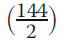 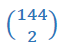  replaced by  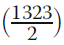 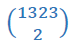 Caption Figure 2Added at the end of caption of Fig. 2 “ . Insets below the x-axis are visual aids: the dotted lines represent the distance measures summarized in the boxes above. Symbols correspond to Fig. 1"Measuring aggregation and site fidelity1st"non-randomized and the randomized distances." replaced by "categorized mean distances".Resource sampling2nd"In" replaced by "With small"Resource sampling2nd"shell" by "flesh"Aggregation and site fidelity of tagged red knots1st“"grouping nomads" " replaced by " grouping nomads " (i.e. without quotation marks but in italics)Aggregation and site fidelity of tagged red knots2nd"p < 0.01" replaced by "p < 0.001"Calculating potential resource intake rates1st"prey." Replaced by "prey [33]."Aggregation and site fidelity of tagged red knots2nd" "solitary residents" “ replaced by " solitary residents " (i.e. without quotation marks but in italics)Resource densities and resource patch sizes1st"were similar were similar" replaced by "were similar"Resource densities and resource patch sizes1stremoved "intercept"Caption Figure 3Added at the end of caption of Fig. 3 “Insets below the x-axis are visual aids, as in Fig. 2: the dotted lines represent the distance measures summarized in the boxes above. In the bird-symbols, each color represents one individual"Resource densities and resource patch sizes2ndAdded after "diet": ", and 95% all together"Table 1Aligned all numbers to the right instead of the leftPredation risk1st"increases" replaced by "becomes less limiting"From a relative to an absolute measure of aggregation1st"The here used method does" replaced by "Our method did"From a relative to an absolute measure of aggregation1st"The method used here provides" replaced by"Our method provided"References1Replaced "theory by "Theory"2Added "https://doi.org/10.1007/BF01601953."6Added "https://doi.org/10.1007/BF01237820."12 "2017." replaced by "2017;126:1004–19."13Removed brackets around the DOI-link15Added  "https://doi.org/10.1139/z90-092."18Added "https://doi.org/10.5253/arde.v68.p31."19Added "https://doi.org/10.1093/beheco/ari067."20"ecology: an evolutionary approach" replaced by"Ecology: an Evolutionary Approach"21Added "https://doi.org/10.1111/1365-2656.12309."25Added  "https://www.jstor.org/stable/4159278."26Added "https://www.jstor.org/stable/4159278"27Added "https://www.jstor.org/stable/2096773."31"FMD M" replaced by ""Marquitti FMD"32Added "https://doi.org/10.1111/j.1600-0706.2013.00406.x."35Added "https://doi.org/10.1086/675759."37"JGC H" replaced by "Hopcraft JGC"39"CJA B" replaced by "Bradshaw CJA"39(http://www.nature.com/nature/journal/v451/n7182/suppinfo/ nature06518_S1.html) replaced by https://doi.org/10.1038/nature06518. and removed brackets around the link.43Hyperlinked “https:// doi.org/10.1650/0010-5422(2005)107[0497:pdtahd]2.0.co;2.”44"88:11." Replaced by "88:65–76."45Hyperlinked https://doi.org/10.1890/0012-9658(2006)87[1189:fiatse]2.0.co;2.48"RB MC" replaced by "MacCurdy RB"49"RB MC" replaced by "MacCurdy RB"49Added "https://doi.org/10.1098/rspb.2015.1557."53"handbook of position location: theory, practice, and advances"Replaced by "Handbook of Position Location: Theory, Practice, and Advances"55Added "https://doi.org/10.1126/science.aad6351."56"LRM L" replaced by "Maas LRM"56Added "https://doi.org/10.1016/j.anbehav.2016.02.017."58"1–15" replaced by " "197–211"59"273" replaced by "20160253"62Added "https://doi.org/10.1016/0077-7579(93)90052-T."65Added "https://doi.org/10.1890/14-1845.1."66Added "https://doi.org/10.1080/00063659309477140."70Added "https://doi.org/10.1086/316648."73Added "https://doi.org/10.3354/meps07994."75"birds and habitat: relationships in changing landscapes" replaced by "Birds and Habitat: Relationships in Changing Landscapes" "fuller R)." replaced by "Fuller R), pp 383–407."79"banc" replaced by "Banc"80"LRM L" replaced by "Maas LRM"81Added "https://doi.org/10.1098/rstb.2002.1064."83"Developmental plasticity and evolution" replaced by"Developmental Plasticity and Evolution"84"The flexible phenotype: a body-centred integration of ecology, physiology and behaviour" replaced by"The Flexible Phenotype: a Body-Centred Integration of Ecology, Physiology and Behaviour"85Added "https://doi.org/10.1126/science.aaa2478."